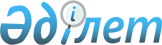 Об образовании избирательных участков для проведения голосования и подсчета голосов в Кербулакском районе
					
			Утративший силу
			
			
		
					Решение акима Кербулакского района Алматинской области от 23 февраля 2015 года № 02. Зарегистрировано Департаментом юстиции Алматинской области от 27 февраля 2015 года № 3080. Утратило силу решением Кербулакского районного маслихата Алматинской области от 19 сентября 2017 года № 03
      Сноска. Утратило силу решением Кербулакского районного маслихата Алматинской области от 19.09.2017 № 03 (вводится в действие по истечении десяти календарных дней после дня его первого официального опубликования).

      Примечание РЦПИ:

      В тексте документа сохранена пунктуация и орфография оригинала.

      В соответствии с пунктом 1 статьи 23 Конституционного Закона Республики Казахстан от 28 сентября 1995 года "О выборах в Республике Казахстан", пунктом 2 статьи 33 Закона Республики Казахстан от 23 января 2001 года "О местном государственном управлении и самоуправлении в Республике Казахстан", аким района РЕШИЛ:

       Для проведения голосования и подсчета голосов образовать в Кербулакском районе избирательные участки согласно приложению к настоящему решению.

       Контроль за исполнением настоящего решения возложить на исполняющего обязанности руководителя аппарата акима района Мадыгалиева Алмаза Токтарбаевича.

       Настоящее решение вступает в силу со дня государственной регистрации в органах юстиции и вводится в действие по истечении десяти календарных дней после дня его первого официального опубликования. Избирательные участки, образованные для проведения голосования и подсчета голосов в Кербулакском районе
      Избирательный участок № 466.

      Центр: село Самен, улица Самена № 3, фельдшерский пункт.

      В границах: село Самен, отгонный участок Коктобе; перевал Архарлы.

      Избирательный участок № 467.

      Центр: село Жоламан, улица К.Мырзакаримова№ 3, Жоламанская средняя школа. 

      В границах: село Жоламан; станция Дала; отгонные участки.

      Избирательный участок№ 468.

      Центр: станция Жоламан, улица Железнодорожная № 1, здание железнодорожных путей. 

      В границах: станции:Жоламан,Архарлы, Алтындала,Сайлы.

      Избирательный участок№ 469.

      Центр: село Карашокы, улица Набережная № 31, Карашокинская средняя школа. 

      В границах: село Карашокы; отгонные участки № 1, № 2, № 3.

      Избирательный участок№ 470.

      Центр: село Кызылжар, улица Алтынсарина № 24, средняя школа имени Ж.Жапарова.

      В границах: село Кызылжар;дорожно-ремонтный участок "Аксункар".

      Избирательный участок№ 471.

      Центр: село Шилису, улица Алтынсарина № 18/2, Шилисуский сельский клуб.

      В границах: село Шилису.

      Избирательный участок№ 472.

      Центр: село Желдыкара, Желдыкаринская начальная школа.

      В границах: село Желдыкара.

      Избирательный участок№ 473.

      Центр: село Сарыбастау, улица Т.Аубакирова№ 1, Сарыбастауская средняя школа. 

      В границах: село Сарыбастау;отгонные участки.

      Избирательный участок№ 474.

      Центр: село Архарлы, Кызылкудыкская начальная школа. 

      В границах: село Архарлы;отгонные участки.

      Избирательный участок№ 475.

      Центр: рудник Архарлы, улица Рахатова № 27, Архарлинская средняя школа. 

      В границах: рудник Архарлы.

      Избирательный участок№ 476.

      Центр: село Малайсары, фельдшерский пункт. 

      В границах: село Малайсары;отгонные участки.

      Избирательный участок№ 477.

      Центр: станция Малайсары, Малайсаринская средняя школа.

      В границах: станция Малайсары, станция Тары.

      Избирательный участок№ 478.

      Центр: село Карагаш, улица Абая № 1, Сарыбулакская средняя школа. 

      В границах: село Карагаш.

      Избирательный участок№ 479.

      Центр: село Шилису, Сарыбулакская начальная школа. 

      В границах: село Шилису.

      Избирательный участок№ 480.

      Центр: село Казынсу, Казынсуская начальная школа.

      В границах: села Казынсу, Сарыбулак. 

      Избирательный участок№481.

      Центр: село Коянкоз, улица Амангельды№ 1, средняя школа имени Т.Кулыбекова. 

      В границах: село Коянкоз. 

      Избирательный участок№482.

      Центр: село Шанханай, улица Шокана№ 27, Дом культуры села Шанханай. 

      В границах: село Шанханай;отгонные участки: № 47 и Бесапан.

      Избирательный участок№483.

      Центр: село Майтобе, улица Школьная№ 1, средняя школа Шанханай. 

      В границах: село Майтобе.

      Избирательный участок№ 484.

      Центр: село Сарыозек, улица Оразбекова № 14, средняя школа № 49. 

      В границах: село Сарыозек, улицы:Т.Рыскулова с №20 по 74 (четная сторона), с №21 по 47(нечетная сторона), Оразбекова, Аль-Фараби, Менделеева, Майлина с №41 по 65 (нечетная сторона), с №38 по 52 (четная сторона), Жибекжолы с №2 по 74 (четная сторона), Бегелдинова с №23 по 33 (нечетная сторона), с №24 по 32 (четная сторона), Крупская, Макатаева с №29 по 41 (нечетная сторона), с №36 по48 (четная сторона),Молдагалиева с №20 по 24 (четная сторона), с №37 по 43 (нечетная сторона), Нефтебаза. 

      Избирательный участок№ 485.

      Центр: село Сарыозек, улица Оразбекова № 14, средняя школа № 49. 

      В границах: село Сарыозек,улицы:Аймаутова, Гоголя, Мустафина, Пушкина, Жибекжолы с №1 по 75 (нечетная сторона), Аманжолова, Муканова, Торайғырова с №1 по 49 (нечетная сторона), С. Аронулы, Бактыбайақын, Байсейтова, Желтоксан, Бейбитшилик с №2 по 22 (четная сторона), с №1по 31 (нечетная сторона), Макатаевас №1по 27 (нечетная сторона), с№2по 24 (четная сторона), Молдагалиева с №2 по 18 (четная сторона), с № 1по 31 (нечетная сторона),Жандосова, Асфендиярова, Бегелдиновас №2 по 22 (четная сторона).

      Избирательный участок№ 486.

      Центр: село Сарыозек, улица Маметовой№ 6, средняя школа имени Д.Конаева.

      В границах: село Сарыозек,улицы: Гвардейская, Бокина, Курмангазы, Молдагуловой, Турксиб, Амангельды, Кулжабай би, Шокана, Толебаева, Ауезова, Жамбыла, Муратбаева, Луганского, Вожакина, Нурпейсовой, Жарболова, Кайсенова, Кабанбай батыра с №1 по 65 (нечетная сторона), Балпык би, Кутузова.

      Избирательный участок№ 487.

      Центр: село Сарыозек, улица Б. Момышулы № 25, районный Дом культуры имени А.Сарыбаева. 

      В границах: село Сарыозек,улицы:Кабанбай батыра с № 66 по 120 (четная сторона), Б. Момышулы, Акын Сара, Маметовой, Масанова, Тимирязева, Абая, Суханбаева, Дуйсенбаева, Жангельдина, СОРЭС,Жастар, Саина, Совет;разъезды:Дос, Балгалы. 

      Избирательный участок№ 488.

      Центр: село Сарыозек, улица Рыскулова № 20, здание районной территориальной инспекции. 

      В границах: село Сарыозек,улицы: Жибек жолы с №1 по 17 (нечетная сторона), Мадибекулы, Жетысу, Байтурсынова, Сейфуллина, Малайсары батыра, Сарыбаева, Тохтарова, Мусрепова, Жансугурова, Рыскулова с №1 по 19 (нечетная сторона), с № 49 по 99 (нечетная сторона), с №2 по 18 (четная сторона), Ескельды би, Сатпаева, Железнодорожная, Нагорная; разъезды: Койкырыккан, Майтобе.

      Избирательный участок№ 489.

      Центр: село Басши, улица Аскарбека № 27, средняя школа имени Райымбека.

      В границах: село Басши, село малый Басши;65-ый киллометр.

      Избирательный участок№ 490.

      Центр: село Нурум, улица Мектеп№ 1, Нурумская средняя школа.

      В границах: село Нурум.      

      Избирательный участок№ 491.

      Центр: село Аралтобе, улица Школьнаябез номера, Аралтобинская средняя школа. 

      В границах: село Аралтобе. 

      Избирательный участок№ 492.

      Центр: село Сарыозек, Сарыозекская средняя школа в Военном городке. 

      В границах: село Сарыозек:улица ПДУ;Военный городок. 

      Избирательный участок№ 493.

      Центр: село Сарыозек, Военный городок, гарнизонный офицерский клуб.

      В границах: воинские части №12740 и №29108.

      Избирательный участок№ 494.

      Центр: село Коксу, улица Ы.Алтынсарина№ 28, Коксускаясредняя школа. 

      В границах: село Коксу.

      Избирательный участок№ 495.

      Центр: село Бериктас, улица Алтынсарина № 1, Бериктасская средняя школа. 

      В границах: село Бериктас.

      Избирательный участок№ 496.

      Центр: село Косагаш, улица Бейбитшилик № 1, Косагашская средняя школа. 

      В границах: село Косагаш. 

      Избирательный участок№ 497.

      Центр: село Коктал, улица Момышулы № 15, Коктальскаяосновная средняя школа. 

      В границах: селоКоктал.

      Избирательный участок№ 498.

      Центр: село Шубар, улица Абая № 63, Шубарская средняя школа. 

      В границах: село Шубар.

      Избирательный участок№ 499.

      Центр: село Онжас, улица Балхашева № 16, Акжарская средняя школа. 

      В границах: село Онжас.

      Избирательный участок№ 500.

      Центр: село Аралтобе, улица Кирова № 7, Аралтобинская средняя школа.

      В границах: село Аралтобе.

      Избирательный участок№ 501.

      Центр: село Талдыбулак, улица Абая № 3, средняя школа имени Ы.Алтынсарина. 

      В границах: села Талдыбулак, Терисаккан.

      Избирательный участок№ 502.

      Центр: село Бостан, улица Момбаева№ 1, средняя школа имени Н.Альмухамбетова. 

      В границах: село Бостан.

      Избирательный участок№ 503.

      Центр: село Когалы, улица Желтоксан№ 64, Когалинская средняя школа.

      В границах: село Когалы, улицы:Масанчи, Бондаренко, Ш.Айманова, Шакарима, Желтоксан с №1 по 158, Тлеулес, Амангельды, Жамбыла, Кенесары, Жансугурова; участок Молочно-товарной фермы. 

      Избирательный участок№ 504.

      Центр: село Когалы, улица Б.Момышулы№ 44, средняя школа имени Панфилова.

      В границах: село Когалы, улицы:Желтоксан, М.Ауезова, Б.Момышулы, Абылайхана, Жансугурова с №39 по 63 (нечетная сторона), с №40 по 72 (четная сторона), Тобаякова, С.Тлепбая, Бокина, Жандосова, С.Аронулы, А.Молдагуловой, Курмангазы, Т.Иманбаева, Панфилова, М. Макатаева.

      Избирательный участок№ 505.

      Центр: село Куренбель, Куренбельская начальная школа.

      В границах: село Куренбель. 

      Избирательный участок№ 506.

      Центр: село Тастыозек, Тастыозекская средняя школа.

      В границах: село Тастыозек.

      Избирательный участок№ 507.

      Центр:село Шаган, школа имени П. Д.Дутова. 

      В границах: село Шаган.

      Избирательный участок№ 508.

      Центр: село Кокбастау, Кокбастаускаясредняя школа. 

      В границах: село Кокбастау.

      Избирательный участок№ 509.

      Центр: село Жайнак батыр, улица Ескельдинская № 1, средняя школа имени Ж.Тобаякова.

      В границах: село Жайнак батыр. 

      Избирательный участок№ 510.

      Центр: село Доланалы, улица А.Акылбекова № 23, Доланалинская средняя школа. 

      В границах: село Доланалы.

      Избирательный участок№ 511.

      Центр: село Акбастау, улица Кабанбай батыр № 16, Акбастауская основнаясредняя школа.

      В границах: село Акбастау.

      Избирательный участок№ 512.

      Центр: село Жаналык, улица Ш.Уалиханова № 113, Жаналыксая средняя школа. 

      В границах: село Жаналык.

      Избирательный участок№ 513.

      Центр: село Карымсак, улица Кирова № 26, Карымсакская средняя школа. 

      В границах: село Карымсак.

      Избирательный участок№ 514.

      Центр: село Алтынемел, улица Кабанбай батыра № 2, Алтынемелская средняя школа.

      В границах: село Алтынемел.            

      Избирательный участок№ 515.

      Центр: село Тастыбастау, улица Маметовой№ 12, Тастыбастауская начальная школа. 

      В границах: село Тастыбастау.

      Избирательный участок№ 516.

      Центр: село Карлыгаш, улица Алтынсарина № 7, Карлыгашская начальная школа.

      В границах: село Карлыгаш.

      Избирательный участок№ 517.

      Центр: село Байгазы, улица Абая № 22, Байгазинская средняя школа.

      В границах: село Байгазы.

      Избирательный участок№ 518.

      Центр: село Жамбай, улица Ы. Алтынсарина № 1, Майтобинская средняя школа. 

      В границах: село Жамбай.

      Избирательный участок№ 519.

      Центр: село Каспан, улица Алтынсарина№ 22, Каспанская средняя школа. 

      В границах: село Каспан.

      Избирательный участок№ 520.

      Центр: село Шаган, улица Казыбекби № 18, Шаганская начальная школа. 

      В границах: село Шаган.

      Избирательный участок№ 521.

      Центр: село Сайлыколь, улица Сейфуллина № 15, Сайлыкольская начальная школа. 

      В границах: село Сайлыколь.

      Избирательный участок№ 522.

      Центр: село Коксай, улица Конаева № 16, Коксайскаяосновная средняя школа. 

      В границах: село Коксай.

      Избирательный участок№ 523.

      Центр: село Водное, улица Аль-Фараби № 21, Водненская начальная школа. 

      В границах: село Водное.
					© 2012. РГП на ПХВ «Институт законодательства и правовой информации Республики Казахстан» Министерства юстиции Республики Казахстан
				
      Аким района

Б. Алиев
Приложение к решению акима Кербулакского района от "23" февраля 2015 года № 02 "Об образовании избирательныхучастков для проведения голосования и подсчета голосов в Кербулакском районе"